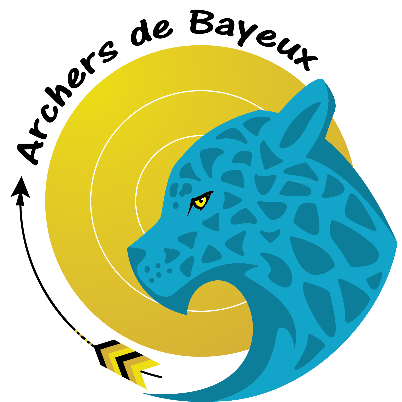 Vous invite à leur concours en salle (2 x 18 m) qui aura lieuATTENTION NOUVELLE SALLECette compétition sélective pour les championnats du Calvados de Normandie et de France se déroulera dans la salle du COSEC boulevard du 6 juin, chemin du Moulin Morin (en face de Leclerc) à Bayeux (parcours fléché). GPS : LAT 49.280042 LON -0.717494HORAIRE DES TIRSBLASONS* dans la limite d’une cible, soit 4 archers, sauf dimanche après-midi, sous conditions - voir règlement FFTA(1) trispots de Ø 40 sur demande à l’engagement.Arbitre principal : Henri VINCENT - Adjoint : BAUDUINET D, MEYER Pascal Inscriptions avant le mercredi 05 janvier 2022DROITS D’INSCRIPTIONSDe Juniors à Super Vétérans : 8 euros     de Poussins à Cadets : 5 euros Deuxième départ 5 eurosRèglements à l’ordre de : Compagnie des Archers de BayeuxRECOMPENSESEn individuel : aux trois premiers de chaque catégorieGREFFELa licence, le passeport ou une pièce d’identité avec photo sera demandé au greffe.Proclamation des résultats le dimanche vers 18 H DIVERSLa tenue blanche ou de club est obligatoire Nos amis les animaux ne sont pas acceptés dans la salleMusique d’ambiance.Pour les inscriptions directement sur le sitehttp://club.quomodo.com/compagnie_des_archers_de_bayeux ou: BARBANCHON Marie-Laure 7 chemin de la plate voye 14400 MAISONSTél. : 06 67 03 15 96  mails: archersdebayeux@laposte.net  Chèque à libellé au nom de Compagnie des Archers de Bayeux.Mesures CovidLe Pass-Sanitaire est obligatoire et sera demandé à toute personne entrant dans le gymnase.Le masque n’est pas obligatoire et du gel hydro alcoolique sera à disposition.La compétition pourra être annulée jusqu’au samedi matin 8h00 par la préfecture ou la mairie. Dans ce cas les compétiteurs seront prévenus par mail et sur le site des Archers de Bayeux et seront remboursés.Buvette et restaurationUne buvette ainsi qu’une vente de sandwichs serons assurées sur placeAccès et plan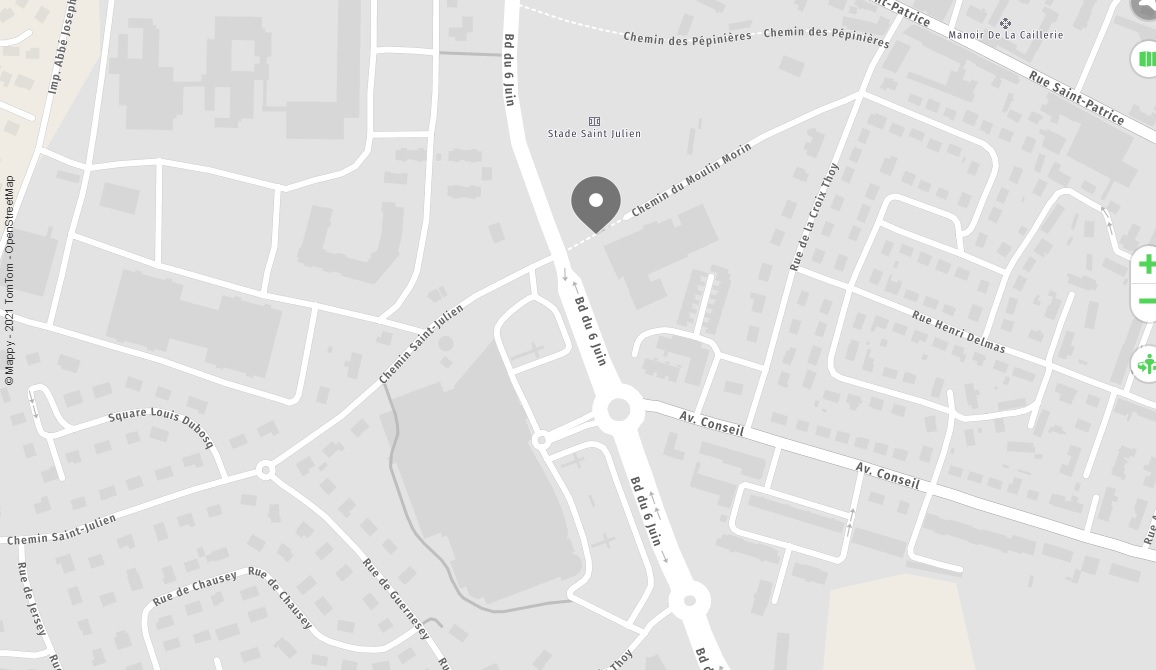  SamediSamediDimancheDimanche A/MidiSoirMatinA/MidiOuverture du greffeOuverture du greffeOuverture du greffeOuverture du greffe13 h 30 19 h 0008 h 0013 h 00Echauffement sur ciblesEchauffement sur ciblesEchauffement sur ciblesEchauffement sur cibles13 h 4519 h 1508 h 1513 h 15Inspection du matérielInspection du matérielInspection du matérielInspection du matériel14 h 1519 h 4508 h 4513 h 45Début des tirs Début des tirs Début des tirs Début des tirs 14 h 3020 h 0009 h 0014 h 00CLASSIQUESPOULIESBARE BOWPOUSSIN*Ø80////////////////////////////////////BENJAMIN MINIMEØ60///////////////////CADET  Ø60CADET A S3Ø40  (1)Tri spots Ø40SCRATCH  Ø40  (1)